§2262.  Statutory prerequisites for sealing criminal history record informationExcept as provided in section 2262‑A, criminal history record information relating to a specific criminal conviction may be sealed under this chapter only if:  [PL 2023, c. 409, §1 (AMD).]1.  Eligible criminal conviction.  The criminal conviction is an eligible criminal conviction;[PL 2021, c. 674, §1 (NEW).]2.  Time since sentence fully satisfied.  At least 4 years have passed since the person has fully satisfied each of the sentencing alternatives imposed under Title 17‑A, section 1502, subsection 2 for the eligible criminal conviction;[PL 2021, c. 674, §1 (NEW).]3.  Other convictions in this State.  The person has not been convicted of another crime in this State and has not had a criminal charge dismissed as a result of a deferred disposition pursuant to Title 17-A, former chapter 54-F or Title 17‑A, chapter 67, subchapter 4 since the time at which the person fully satisfied each of the sentencing alternatives imposed under Title 17‑A, section 1502, subsection 2 for the person's most recent eligible criminal conviction up until the time of the order;[PL 2021, c. 674, §1 (NEW).]4.  Convictions in another jurisdiction.  The person has not been convicted of a crime in another jurisdiction since the time at which the person fully satisfied each of the sentencing alternatives imposed under Title 17‑A, section 1502, subsection 2 for the person's most recent eligible criminal conviction up until the time of the order;[PL 2021, c. 674, §1 (NEW).]5.  Pending criminal charges.  The person does not have any presently pending criminal charges in this State or in another jurisdiction; and[PL 2021, c. 674, §1 (NEW).]6.  Age of person at time of commission.  At the time of the commission of the crime underlying the eligible criminal conviction, the person had in fact attained 18 years of age but had not attained 28 years of age.[PL 2021, c. 674, §1 (NEW).]SECTION HISTORYPL 2021, c. 674, §1 (NEW). PL 2023, c. 409, §1 (AMD). The State of Maine claims a copyright in its codified statutes. If you intend to republish this material, we require that you include the following disclaimer in your publication:All copyrights and other rights to statutory text are reserved by the State of Maine. The text included in this publication reflects changes made through the First Regular and First Special Session of the 131st Maine Legislature and is current through November 1. 2023
                    . The text is subject to change without notice. It is a version that has not been officially certified by the Secretary of State. Refer to the Maine Revised Statutes Annotated and supplements for certified text.
                The Office of the Revisor of Statutes also requests that you send us one copy of any statutory publication you may produce. Our goal is not to restrict publishing activity, but to keep track of who is publishing what, to identify any needless duplication and to preserve the State's copyright rights.PLEASE NOTE: The Revisor's Office cannot perform research for or provide legal advice or interpretation of Maine law to the public. If you need legal assistance, please contact a qualified attorney.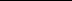 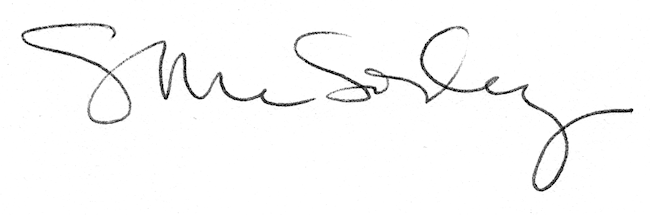 